PE Challenge 2: Catch and Clap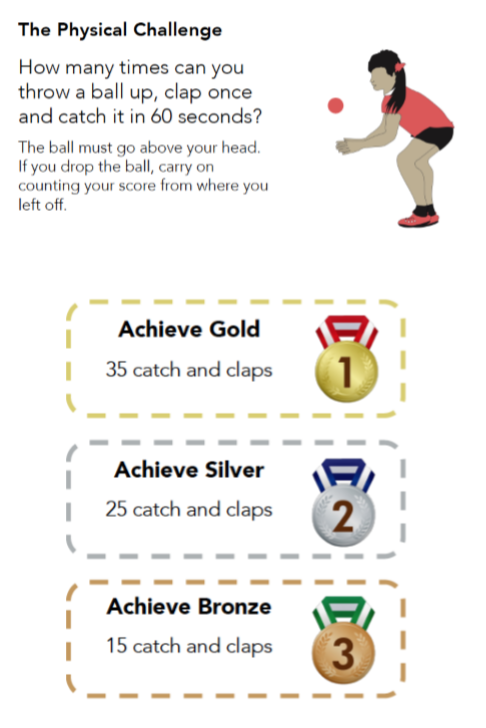 PE Challenge 3:Tap up tennis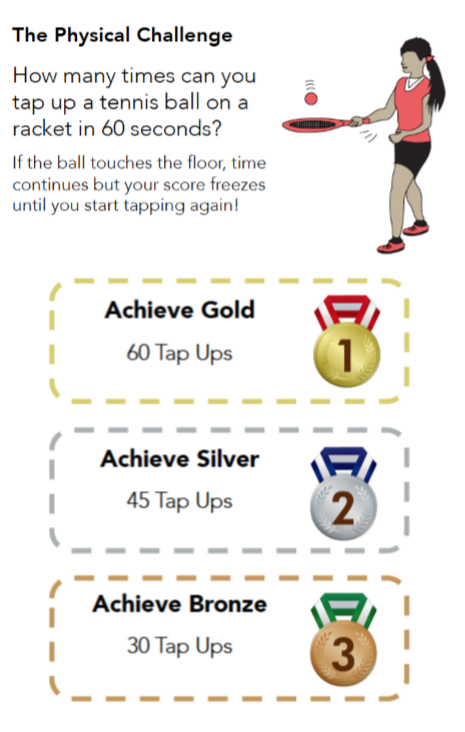 Let your teacher know your scores by posting to dojo